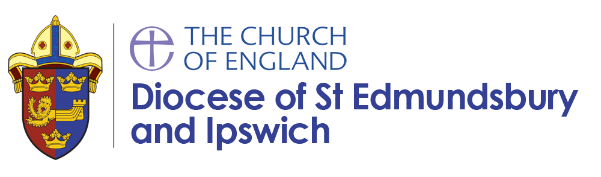 2021 Churchwardens’ Visitation ServicesThese Services will all take place via Zoom at 7.30pm(Zoom links open at 7.15pm)Suffolk ArchdeaconrySudbury ArchdeaconryIpswich ArchdeaconryDeaneryDateWoodbridge8 June 2021Loes10 June 2021Saxmundham15 June 2021Hartismere & Hoxne17 June 2021Colneys24 June 2021Waveney and Blyth29 June 2021Samford1 July 2021DeaneryDate Hadleigh7 June 2021Lavenham9 June 2021Ixworth14 June 2021Gipping Valley16 June 2021Mildenhall21 June 2021Sudbury23 June 2021Thingoe28 June 2021Clare30 June 2021DeaneryDate Ipswich17 June 2021